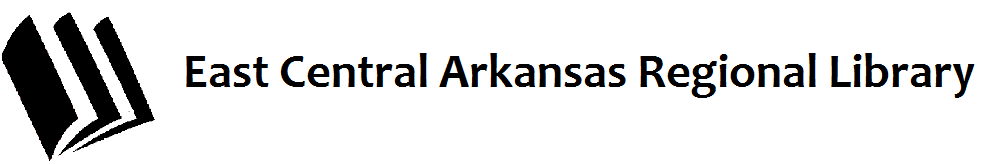 Cross County Library Board of Trustees
Regular Session, October 30, 2018
MINUTESThe Board of Trustees of the Cross County Library met in regular session on Tuesday, October 30, 2018 in the Lolly Shaver room at the Cross County Library.  Present were Trustees George Ann Draper, Jerry Harvey, Deena Shaw, and Renee Boeckmann. Also present were the Rev. John Paul Myrick, Regional Librarian/Executive Director, and Mrs. Asti Ogletree, Operations Manager for the Cross County Libraries. Rev. Myrick called the meeting to order at 4:00 p.m. in Chairperson Shepherd’s absence. Chairperson Shepherd arrived at 4:02 p.m. The first item of business was to adopt the minutes of the October 2, 2018 Regular Session. Trustee Boeckmann motioned to adopt the minutes. Trustee Harvey seconded the motion. Rev. Myrick called roll. Chairperson Shepherd- YesTrustee Draper- YesTrustee Harvey – YesTrustee Boeckmann- YesTrustee Shaw- YesAll aye, motion carried.The next item was the September 2018 Financial Reports.  Rev. Myrick presented the board with an overview of the library’s CD maturation, budget reconciliations, amendments and fund transfers.  Trustee Harvey motioned to approve the financial report and the budgetary amendments.  Trustee Boeckmann seconded the motion.  Rev. Myrick called a roll call vote.Chairperson Shepherd- YesTrustee Draper- YesTrustee Harvey – YesTrustee Boeckmann- YesTrustee Shaw- YesAll ayes, motion carried.Asti then discussed the County Operations report. Trustee Boeckmann motioned to approve the report.  Trustee Harvey seconded the motion.  The vote was as follows:Chairperson Shepherd- YesTrustee Draper- YesTrustee Harvey – YesTrustee Boeckmann- YesTrustee Shaw- YesThe motion to accept the report was approved.Next the board discussed the unfinished business of the construction projects at the Burnett Center for Lifelong Learning (BCLLL) and at the Cross Building. Rev. Myrick presented the board with the RFQ’s from the Architects for their selection.  Trustee Harvey expressed his opinion of the firms that submitted an RFQ.  Trustee Shepherd noted that whoever was chosen needed to have a good reputation and be familiar with library architecture.  Rev. Myrick explained that one of the firms did the work on the existing library building when the additions were done.  Trustee Shaw then inquired about the difference between the costs of a metal roof vs. a traditional shingled roof.  After narrowing down the selection Trustee Boeckmann motioned to hire Brackett and Krennerich for the roof project at Cross County Library and for the Bathroom compliance project at the Burnett Center.  Trustee Harvey seconded.  Rev. Myrick called roll.Chairperson Shepherd- YesTrustee Draper- YesTrustee Harvey – YesTrustee Boeckmann- YesTrustee Shaw- YesAll aye, motion carried.The board then discussed asking the quorum court to pay for 50% of the Cross Roof construction up to $30,000.  Trustee Boeckmann explained that technically the library is a county building and the library is mostly self-sufficient.    Trustee Harvey made a motion to ask Quorum Court for the assistance.  Trustee Boeckmann seconded.  Rev. Myrick called roll.Chairperson Shepherd- YesTrustee Draper- YesTrustee Harvey – YesTrustee Boeckmann- YesTrustee Shaw- YesAll aye, motion carried.The board then discussed moving the December meeting from December 18, 2018 to earlier in the month due to the holiday.  Trustee Harvey motioned to move the meeting to December 5, 2018 at 4pm.  Trustee Boeckmann seconded.  Rev. Myrick called roll.Chairperson Shepherd- YesTrustee Draper- YesTrustee Harvey – YesTrustee Boeckmann- YesTrustee Shaw- YesAll ayes, motion carried.With no further business, Trustee Harvey made the motion to adjourn. Trustee Boeckmann seconded the motion. The vote to adjourn was as follows:Chairperson Shepherd- YesTrustee Draper- YesTrustee Harvey – YesTrustee Boeckmann- YesTrustee Shaw- YesHaving the unanimous approval of the Board, Chairperson Shepherd adjourned the meeting at 5:00 p.m.
Respectfully submitted,Asti Ogletree, CCL Operations Manager